Phase 6 Watershed Model Total Nitrogen Delivery Factors“All Else”, Conowingo at Dynamic Equilibrium, by Land-River SegmentIn “VA_PH6_WSM” Shapefile: map by attribute “TN_Del_AE”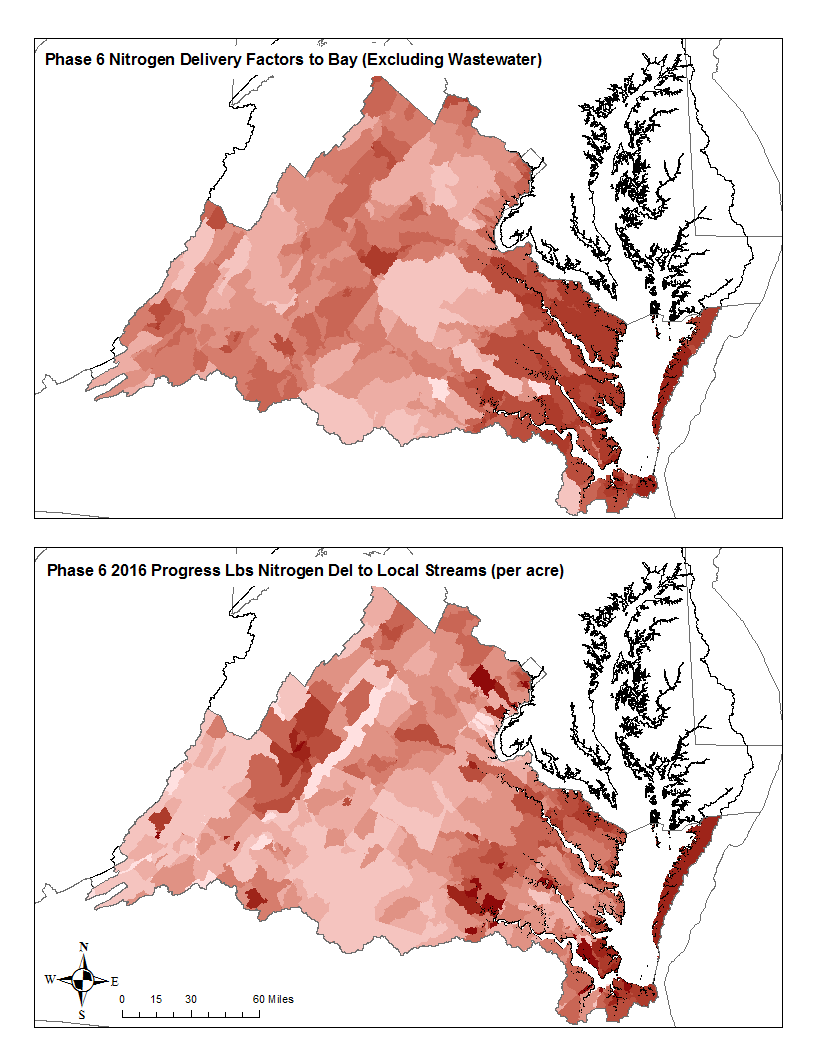 Phase 6 2016 Progress Lbs Nitrogen Delivered to Local Streams (per acre)“Edge of Stream”, Normalized to acres in Land-River SegmentIn “VA_PH6_WSM” Shapefile: map by attribute “NEOS” normalized by “Acres_2016”USGS SPARROW Total Nitrogen Yields to Local StreamsIn “SPARROW_VA_CBWS” Shapefile: map by attribute “TN_YLD_LOC”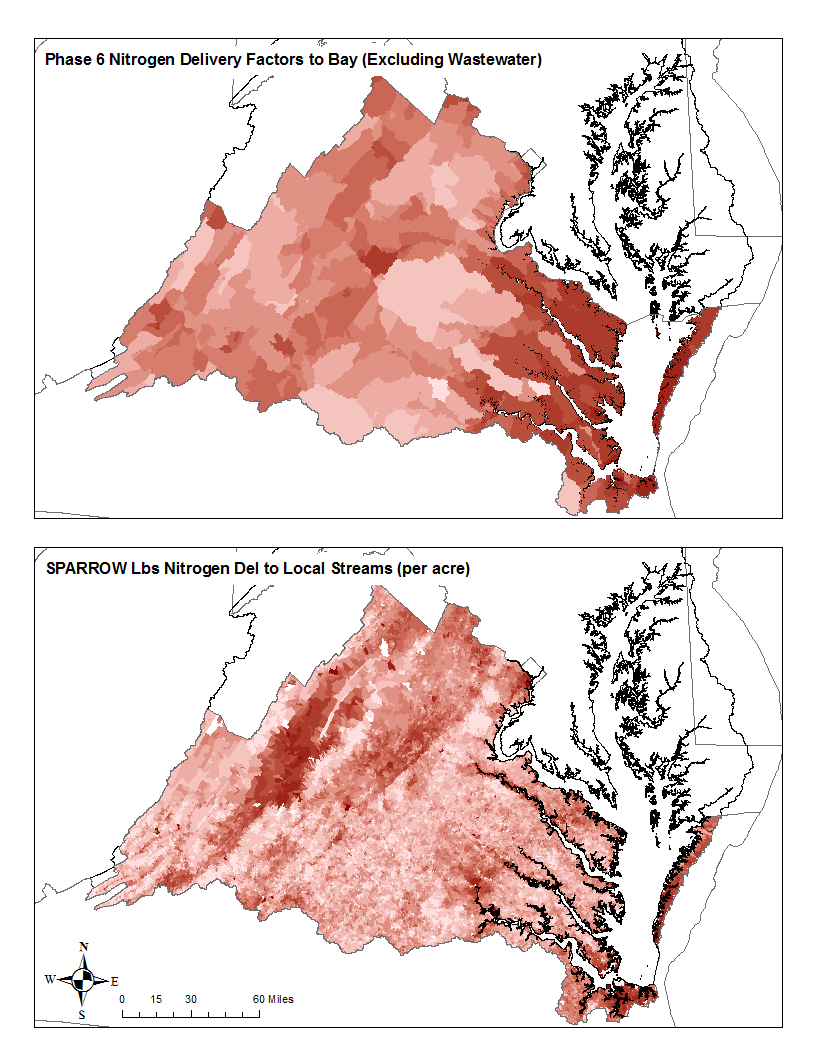 Phase 6 Watershed Model Total Phosphorus Delivery Factors“All Else”, Conowingo at Dynamic Equilibrium, by Land-River SegmentIn “VA_PH6_WSM” Shapefile: map by attribute “TP_Del_AE”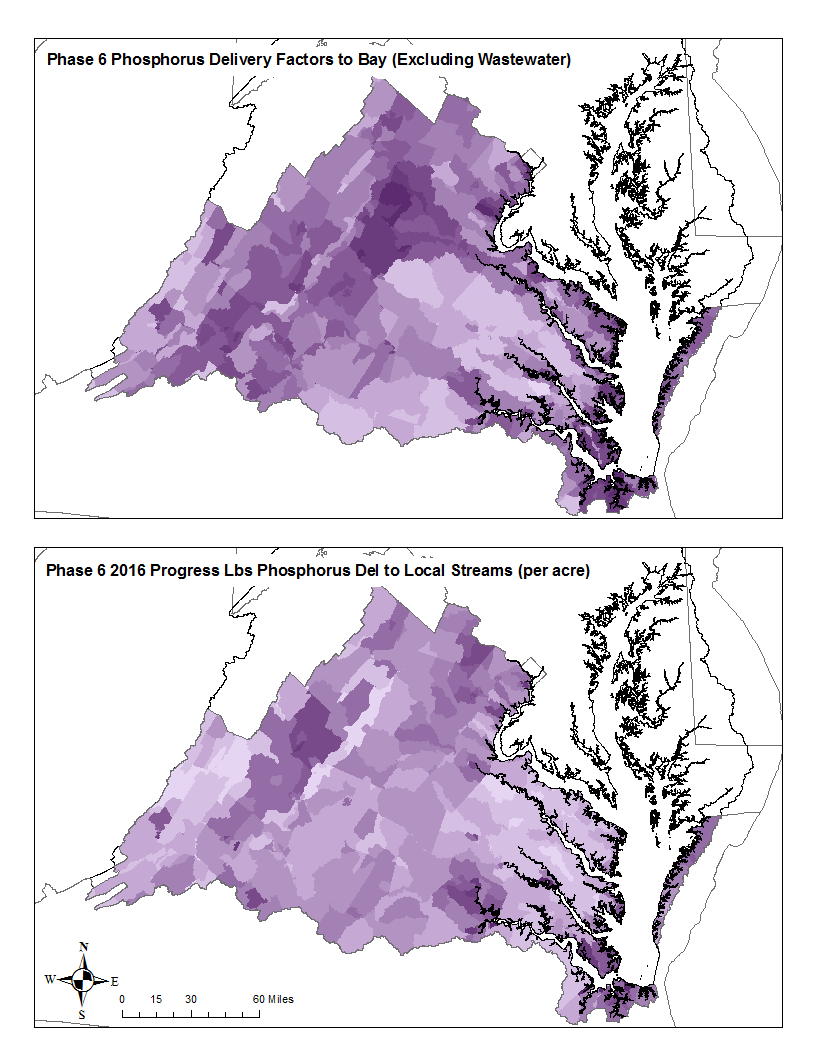 Phase 6 2016 Progress Lbs Phosphorus Delivered to Local Streams (per acre)“Edge of Stream”, Normalized to acres in Land-River SegmentIn “VA_PH6_WSM” Shapefile: map by attribute “PEOS” normalized by “Acres_2016”USGS SPARROW Total Phosphorus Yields to Local StreamsIn “SPARROW_VA_CBWS” Shapefile: map by attribute “TP_YLD_LOC”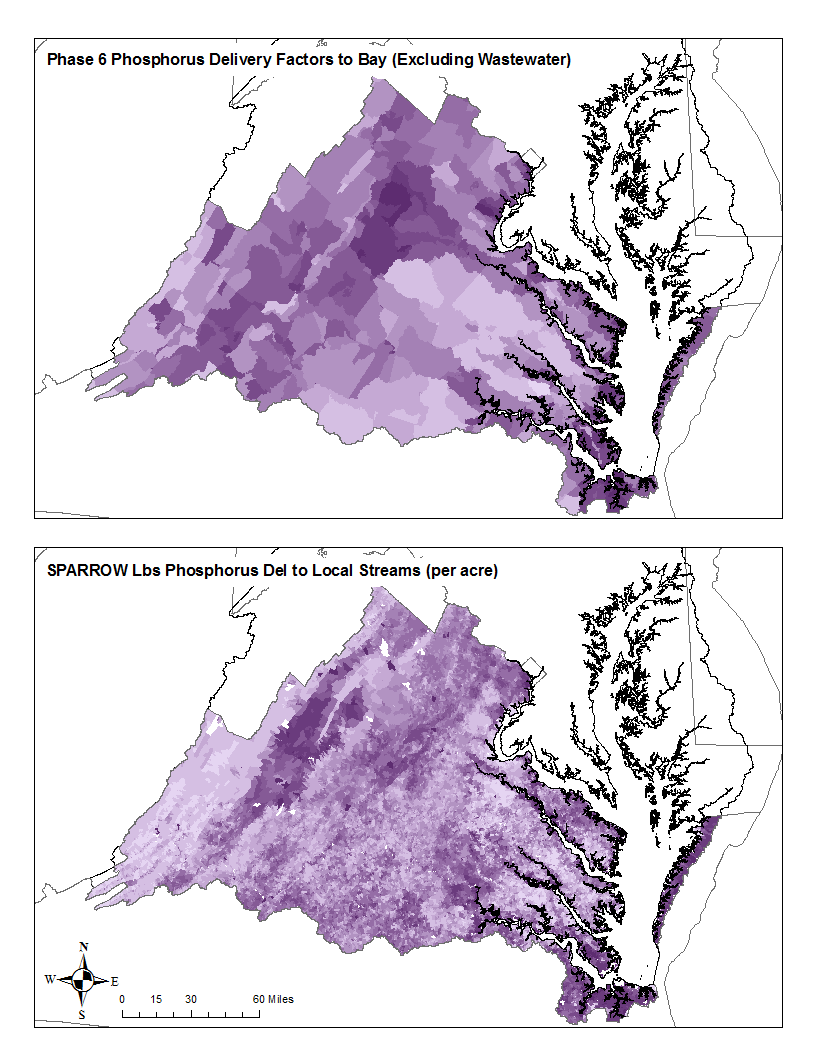 